Why Work for Us?Firstly, thank you for taking the time to consider applying for the post of Teacher of English.Cardinal Pole School is an inclusive school where all members of the school community are of equal worth and each have the opportunity to be the best that they can be. We are a community of service guiding young people on a path to opportunity, aspiration and reward, founded on Catholic values.Our school is built on strong foundations of discipline and moral purpose. We offer a lively, dynamic and highly successful environment in which to achieve. We are also a faith community, providing an inclusive and enriching education which cares deeply about the wellbeing and development of our children and our community. We seek to ensure that everyone is treated with dignity and respect. We also make sure all of our students pursue a rich programme of study at all key stages appropriate for their age and ability, ensuring that there is no narrowing of the curriculum. These aims, coupled with high expectations for everyone has resulted in remarkable success for our students. We very much welcome applications from all faiths and backgrounds and value the unique experience that every individual can bring to our school and look forward to receiving your application. Professional Development:We can offer you professional development to begin or advance your career. You will be part of a school that is established in developing practitioners and nurturing future leaders. The opportunities for progression at Cardinal Pole are significant. We offer a range of CPD, including multiple Middle Leadership pathways in addition to supporting preparation for Senior Leadership via MA study, NPQSL and SLT secondment opportunities. There is no doubt that these opportunities will help you achieve your own career ambitions rapidly.  Benefits:Two week October half term break.You will be joining a TES Secondary School of the Year nominated school.Free staff access to a modern and high quality gym which is being refurbished ready for September 2023: https://www.cardinalpole.co.uk/_site/data/files/our%20school/vacancies/FEE61266E47A40B8C8C3EF28269C7C6A.pdfAn incredible team of staff who are highly skilled, dynamic and passionate about securing the very best outcomes for the community we serve. Excellent CPD opportunities at all levels including part-funded MA study (T&Cs apply).Opportunities for progression.Sophisticated modern school building set in the heart of vibrant Hackney A proactive and thriving staff well-being group with regular staff socials, coffee mornings and opportunities for cross departmental interaction  Free Breakfast Club every day for staff and studentsFree Bike servicing for staff Travel Loans.  Interest free loans to assist staff in meeting travel costs (T&Cs apply) Travel contribution if you live in Zone 6 and further may be granted, (T&Cs apply)Teachers Pension Scheme or Local Government Pension Scheme which includes 3 x salary life assurance cover whilst you remain in service. Employee Assistance Programme We are seeking a committed professional who has a real passion for English and an enthusiasm to work with our brilliant students. This is a high achieving school.  This position is ideal for either an experienced teacher or a newly qualified teacher. All of our teachers receive career stage CPD through both an internal CPD programme and the use of external providers also where needed.  You will join a dedicated team of staff. You must hold QTS (or equivalent) to apply for this role. This post is suitable for ECT’s to apply.The English department is highly successful, well-resourced and fully staffed.  We are fortunate to also have a Poet in Residence that works with us.Post Title:	English Teacher Salary: 	Inner London Salary (M1 to UPS3) Required for: 			September 2023Application Closing Date: 		Friday 9th June 2023 at 8.30amInterview Date: 			TBCTo apply, please email your completed Application and Recruitment Monitoring form to staceywright@cardinalpole.co.uk or send in the post for the attention of Stacey Wright, HR Officer. We very much welcome visits to the school should you wish to prior to submitting your application. Please note that CV’s will not be accepted.We are committed to safeguarding and promoting the welfare of children and young people and expect all staff and volunteers to share this commitment. An enhanced DBS check will be undertaken. We are an Equal Opportunities employer with excellent CPD provision.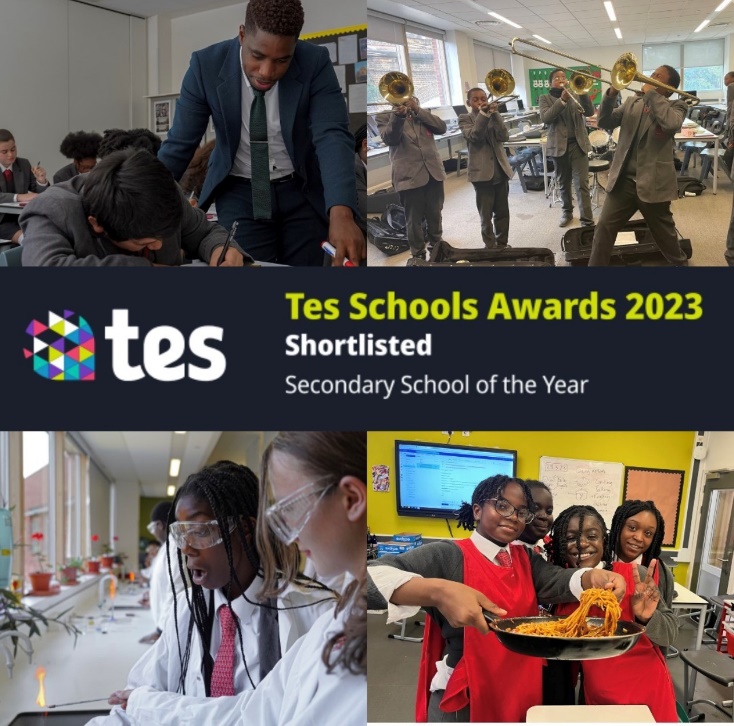 